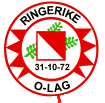 2019 ROL  AU-møte 1 Rudsbakken11 08.januar, 2019 kl.18.00-21.00Til stede:  Kristian Kihle (leder), Brede H. Gundersen (kasserer) og Live J. Ytrehus (sekretær)GDPR-personvernforordningDette AU-møtet dreide seg i helhet om EUs personvernregelverk der det stilles krav til hvordan vi behandler personopplysninger.  Regelverket består av en rekke dokumenter eller maler med 7 vedlegg som skal fylles ut og tilrettelegges for vår klubb.  NIF har utarbeida en veiledning til hvordan vi som idrettslag bør ta malverket i bruk, se vedlegg. Vi fulgte denne og gikk gjennom punkt 1-5, men har igjen punkt 6,7 og 8.Hvert enkelt dokument ble gjennomgått og vi fylte inn opplysninger for ROL.  Noe av regelverket griper inn i andre dokumenter vi har, og vi må sjekke opp dette:For behandling av personvernopplysninger til medlemmer under 15 år, må de foresatte samtykke, og det skal registreres opplysninger om foresatte samtidig.  Dette må komme med i innmeldingsblanketten vår.Innmeldingsblanketten er vår medlemsavtale, og den må oppdateres med samtykkeerklæringer.Vi har vedtatt at alle i Rekruttering- og treningsutvalget skal levere politiattest, og at kooordineringsfunksjonen for dette er lagt til kllubbens nestleder.  Nødvendig opplysninger om fremvist politiattest skal registreres i et fastsatt excel-skjema.  Korrespondanse om politiattestene skal slettes.Styret skal kreve en taushetserklæring av den som er ansvarlig for vårt medlemsregister, altså kasserer.  Nestleder oppbevarer den sammen med politiattestene.Vedlegg 1 Kartleggings- og dokumentasjonsverktøy blir gjennomgått og fylt ut av Brede.Punkt 7 omhandler databehandleravtale.  Dette tar Brede opp med Alphareg.Punkt 6 og 8 tar vi opp på et senere AU-møte, mandag 11.mars kl.18.00 hos Brede.Ref. LY/08/01/19